Задания  для 7Б класса на 18.04.2020ФИЗИЧЕСКАЯ  КУЛЬТУРАТаблица «Природные факторы закаливания организма»Кроссворд на тему «Закаливание»По горизонтали1. Вид закаливания, заключающийся в воздействии на кожу струй воды.4. Вид закаливания, заключающийся в воздействии на организм потока воды комнатной температуры.6. Эффективный способ акклиматизации.По вертикали1. Основа жизни человека, при ограничении которой развивается гиподинамия.2. Вид закаливания, осуществляемый смоченным в воде махровым полотенцем.3. Болезнь современной цивилизации, из-за которой нарушается работа функций всех органов и систем организма при ограничении двигательной активности.5. Использование физических упражнений в определённом количественном и качественном сочетании.7. Приспособление организма к постоянно действующим разнообразным факторам внешней среды, в том числе к неблагоприятным.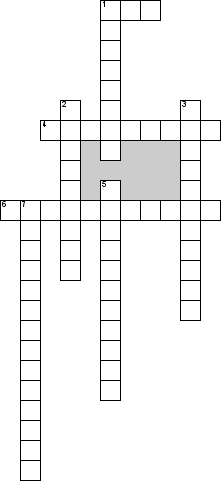 ФИЗИКА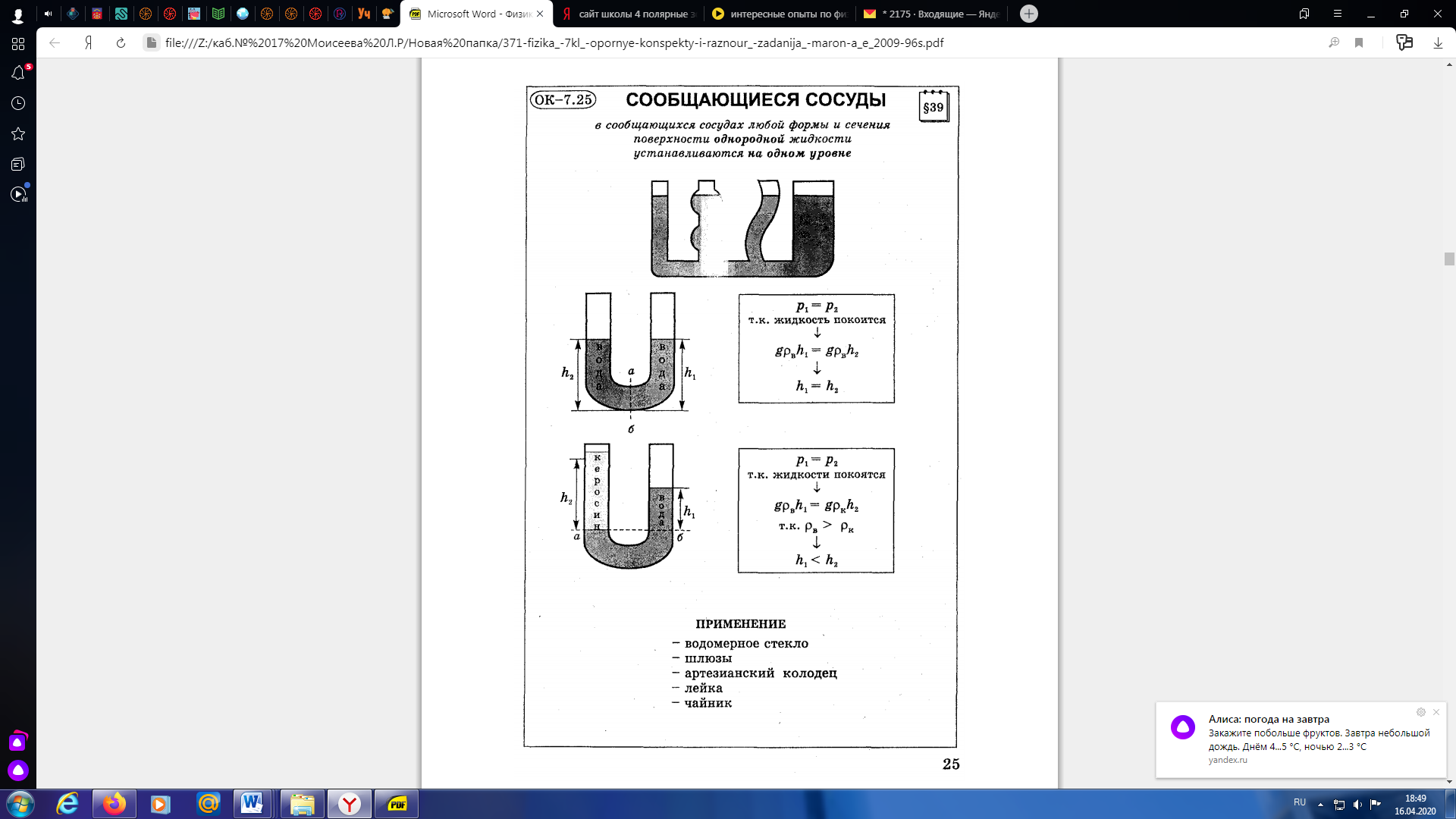 ФИЗИКА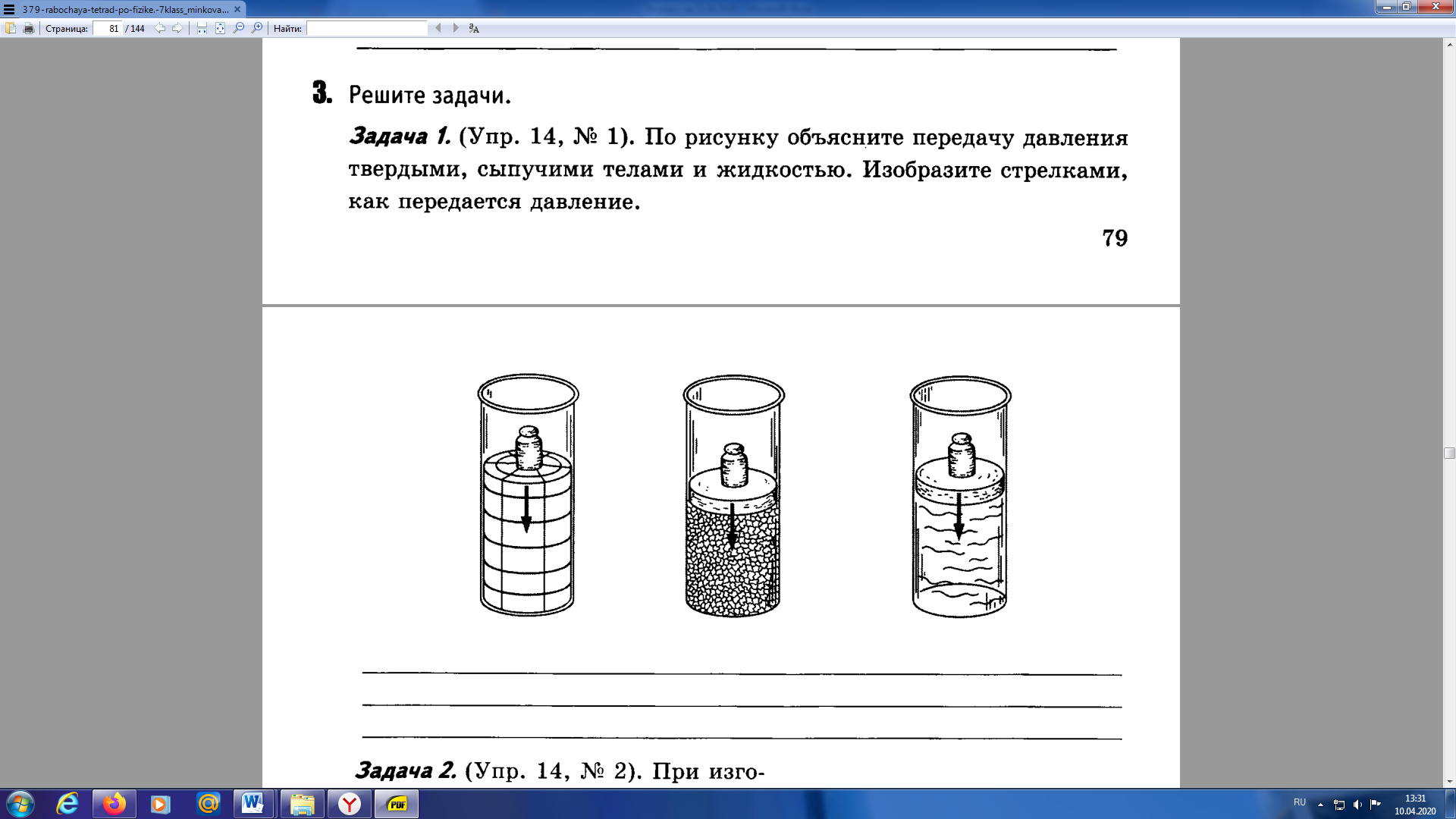 (примечание: можно только описать словами, изображать стрелками не обязательно)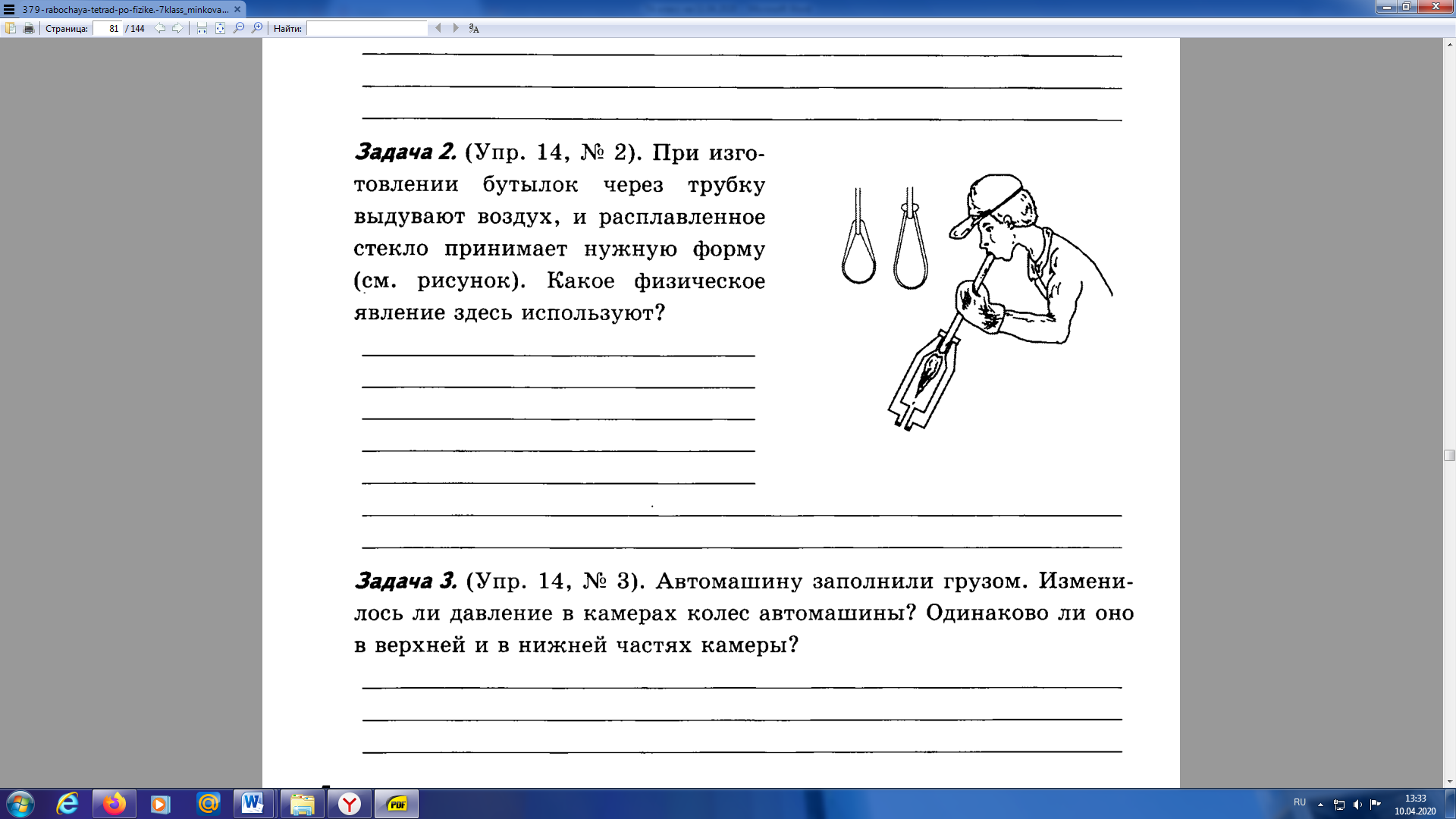 ПредметЗаданиеФорма контроля Физика§41 прочитатьпосмотреть видеоурок (https://youtu.be/ou4VfwgP4DI )Опорный конспект (см. ниже) распечатать или переписать в тетрадьФизикаПросмотреть роликhttps://yandex.ru/video/preview?filmId=9453737594297113803&text=%D0%B8%D0%BD%D1%82%D0%B5%D1%80%D0%B5%D1%81%D0%BD%D1%8B%D0%B5%20%D0%BE%D0%BF%D1%8B%D1%82%D1%8B%20%D0%BF%D0%BE%20%D1%84%D0%B8%D0%B7%D0%B8%D0%BA%D0%B5%20%D1%81%D0%BE%D0%BE%D0%B1%D1%89%D0%B0%D1%8E%D1%89%D0%B8%D0%B5%D1%81%D1%8F%20%D1%81%D0%BE%D1%81%D1%83%D0%B4%D1%8B&path=wizard&parent-reqid=1587050914287003-1004920365819771348400134-production-app-host-sas-web-yp-28&redircnt=1587050969.1 Выполнить опыт, прислать две фотографии (начало опыта, конечный результат с фиксацией времени)Фотографии письменно выполненных заданий прислать учителю на электронную почту moiseevaludmila2020@yandex.ru до 10 часов  20.04.2020 годаФизическая культураПосмотреть видео «Закаливание» https://resh.edu.ru/subject/lesson/7133/main/261836/учебник ФК стр 59-62Ответить на вопросы:Дать определение терминам: Иммунитет, закаливание, здоровый образ жизни Формы закаливанияВлияние закаливания на организмОсновные правила при проведении процедур закаливания Какой способ закаливание нравится вам? Обоснуйте свой ответ, дайте полную характеристику способа.Заполнить таблицу «Природные факторы закаливания организма»Заполните КроссвордОтветы на вопросы записать в тетрадь, сфотографировать. Отправляем отчет о выполненном задании одним файлом, после выполнения всего задания, на электронную почту sv-muratova@yandex.ru, не забываем подписывать работы - 18.04.2020 годаЛитература Прочитать статью в учебнике о поэте, стр 148-151; выразительное чтение 1 стихотворения (на выбор)Чтение стихотворения записать на видео и присылать на почту  kru40@yandex.ru до 10 часов  22.04.2020 года ФакторыПоложительное действиеОтрицательное действиеСолнцеВоздухВода 